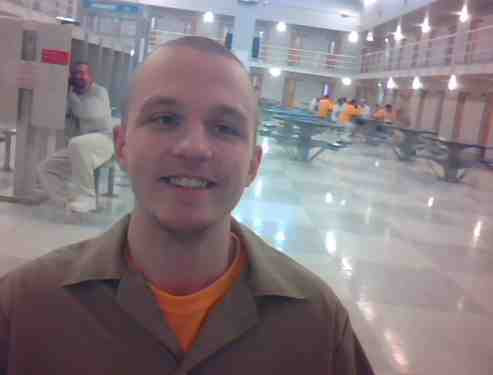 Devin Brown DOC #372309
AHCC Unit L A 40 Upper bunk 
P.O. Box 2049 
Airway Heights WA 99001Hello, my name is Devin ..I'm 24 years old. I was born in February. I'm a Aquarius. I'm 5 foot 11 and 165 lbs athletic build. I short brown hair sometimes I shave my head, clean cut gotee some time depends on my mood. I have fair skin and Itan easy.
I'm a jeans and tshirt kinda guy, I love my sneakers. I have a few pairs of ADIDAS.
I'm very outgoing. I have a positive attitude on life. I enjoy learning new things and I'm  am creative...all around down to earth good guy.
I'm Scottish and Irish. I love camping ,fishing ,anything outdoors it give me peace. I have a great sense of humor, I enjoy hanging out with my Buddy's at the gym or yard. Since my incarceration I have been taking care of my self with eating better and working out a few times a week it seems to be the normal thing to do here it also helps with stress management.
I enjoy sports and any thing athletic. I watch all the shows on TV to stay updated on what's going on out there. I'm a big gamer love to play the games we have on are tablets role play games and race car games are the best for me. 
I have great family support 
I have also completed some basic classes and got my GED in 2015 . I have also received 12 college credits for mathematics for the trades. It was a special class I took and I'm currently work toward my one year certificate in upholstery class.

I have also learned a few new hobbies like traditional native American beadwork that has open up new colors for me to be creative and to make things for friends and family anything from sport logos, earrings, portraits. I enjoy the work I do.My music interests are rock, metal, modern and soft rock like Audioslave, Seether, Godsmack, Breaking Benjamin. I'm really into the vocals of these singers.
When I have some time I like to read books, some of my favorite authors are John Sandford, steelheart..Scott Orsuncard, Ender's games, and the pathfinder books. I’m into syfy and fantasy books ones with a lot of books in the series ..

Im looking for some one with similar interests, good sense of humor, I'm willing to write any one male or females it does not matter to me just looking for a good person to write and to share life and the things going on.I'm from Washington state, I would love to meet someone in WA. But would also love to write people all around the world.I'm a good listener, and love to write stories and be a open person not into lies or getting over on someone just good conversations and real life.
Hope to hear from you 

You can contact me thru the mail:
Devin Brown DOC #372309
AHCC unit L A 40 Upper bunk 
po box 2049 
Airway Heights wa 99001..

Or you can contact me thru 
the email system we have its called JPAY.com 
just log in put my DOC number and we can start to chat 
thank you..... Devin 
